Principal / Vice Principal Report       Jan. 17, 2022– 7:00 p.m.       David Dekerf: Principal       Nimarta Pattar: VP Michelle Staite: Head Secretary        Rosemary Heights Rockets:  a compassionate, interconnected, inclusive, learning community... always shooting for the stars!   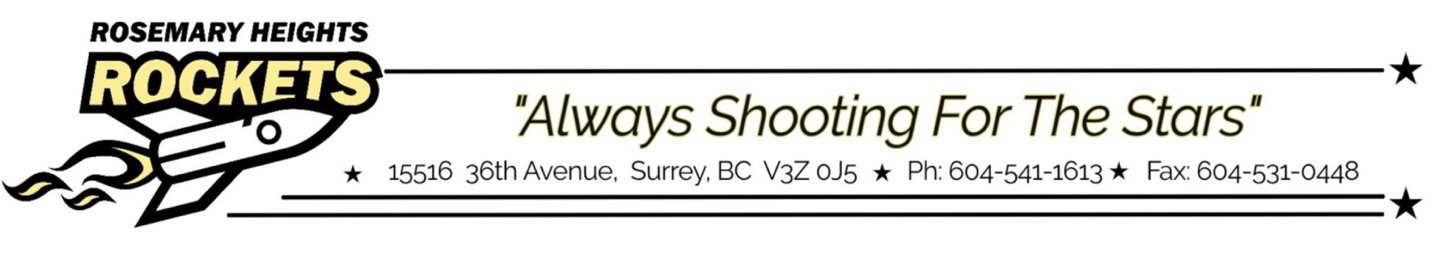 Thank you!  For being part of PAC!       Recent Events / Details Spaces – Digital portfolios  Winter Concerts – 1:00 p.m.  K-4Choral Club & Band School Wide Write  Winter BreakPickleball – thank you PAC!Black Excellence DayLunar New Year - decorationsUpcoming  Lunar New Year School Wide Goal SEL will continue to be important and supported by SEL Lead Program Writing will become a new area of focus for Rosemary Planning for school wide writes  Upcoming Dates   Jan. 20 – Lunar New Year assembly, stations, luncheon, market, etcJan. 25 - Indigenous Students – FT to Enver CreekJan. 27 - Cardboard Challenge Feb. 1 – Global Playday PAC Funds Technology Wishlist – purchased – Thank you! 2 bundles of 5 MacBook Air, $13,640 2 bundles of 10 Apple iPad, $7,880 Fine Arts Performance wish = $1000 Pickle Ball School Wide Lessons = $5000 Simbi request form Staci and Megan =  Inclusion Racial Equity    Questions, suggestions, feedback?      